IEEE P802.11
Wireless LANsCID 5018BackgroundTable D-4 (Maximum STA transmit power and maximum BW allowed) is out of date due to recent changes in various regulatory domains, including China and Europe. Also, the name of the table should be made specific to sub 1 GHz.ChinaChina MIIT announced a change of the usage of 700 MHz band, in particular 703 - 743 MHz and 758 - 798 MHz will be dedicated for FDD-based mobile communications systems (http://www.miit.gov.cn/n1146295/n7281315/c7845717/content.html).EuropeEU 802.11ah devices are covered by the following: DECISION (EU) 2017/1483 (See References [1])This document contains the Annex: Harmonised frequency bands and technical parameters for short-range devices with the legal requirements for the SRDs in the European Union.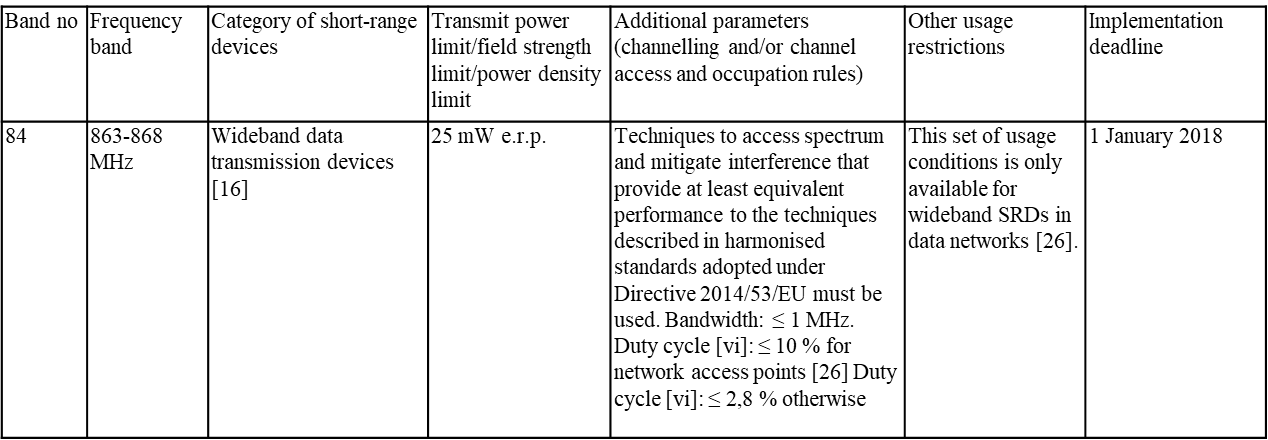 EU 917.4 – 919.4 MHz is covered by:DECISION (EU) 2018/1538 (See References [2])See band 2 for wideband data transmission devices. Same conditions as for 863-868MHzProposed Resolution: CID 5018Revised.Instructions to Editor:Remove the entry for China from Table D-4 at D4.0 P4379L39.At D4.0 P4379L26, remove the modify the original text as shown below:------------- Begin Text Changes ---------------(11ah)The maximum allowed transmit power and maximum bandwidth (BW) limits for an S1G STA are shown by country in Table D-4 (Maximum STA transmit power and maximum BW allowed(11ah)).------------- End Text Changes ------------------References:[1] DECISION (EU) 2017/1483https://op.europa.eu/en/publication-detail/-/publication/ed3648d1-83e0-11e7-b5c6-01aa75ed71a1 [2] Decision (EU) 2018/1538 https://op.europa.eu/en/publication-detail/-/publication/7aa9ee9d-d053-11e8-9424-01aa75ed71a1/language-en/format-PDF/source-142398249 S1G GEN Resolution to CID5018S1G GEN Resolution to CID5018S1G GEN Resolution to CID5018S1G GEN Resolution to CID5018S1G GEN Resolution to CID5018Date:  2020-09-16Date:  2020-09-16Date:  2020-09-16Date:  2020-09-16Date:  2020-09-16Author(s):Author(s):Author(s):Author(s):Author(s):NameAffiliationAddressPhoneemailDavid GoodallMorse Microdave@morsemicro.comCIDClausePage.LineCommentProposed Change5018D2.24379.30Table D-4 needs to be updated with recent S1G regulatory changes. These include removal of 700 MHz band in China, 1 MHz BW in Europe, new channels in Europe etc. Commenter will provide a list of known changes.As per commentMaximum STA transmit power and maximum BW allowed(11ah)Maximum STA transmit power and maximum BW allowed(11ah)Maximum STA transmit power and maximum BW allowed(11ah)Maximum STA transmit power and maximum BW allowed(11ah)Geographic 
areaFrequency(MHz)Maximum BW allowed
(MHz)Maximum STA transmit power 
(Max  (mW))Australia915–9288(Ed)See NOTE 1China775–77915China779–787Not defined10Europe863–868EuropeJapan915.9–929.71(Ed)See NOTE 2Japan920.5–923.51(Ed)See NOTE 3New Zealand915–9288(Ed)See NOTE 4United States902–928Not defined1000Singapore866–869, 920–9258500South Korea917–923.5Not defined3, 10NOTE 1—Max  <= 30 dBm and PSD <= 25 mW/3 kHzNOTE 2—1 or 20 mW transmitter output power plus up to 3 dBi antenna gain (maximum power is 1 or 20 mW + 3 dBi)NOTE 3—250 mW transmitter output power plus up to 3 dBi antenna gain (maximum power is 250 mW + 3 dBi)NOTE 4—Max  <= 5 dBm (915 MHz(Ed) to 928 MHz) for general sensor-type devices and Max  <= 36 dBm (921.5 MHz to 928 MHz) for digital modulation transmittersNOTE 1—Max  <= 30 dBm and PSD <= 25 mW/3 kHzNOTE 2—1 or 20 mW transmitter output power plus up to 3 dBi antenna gain (maximum power is 1 or 20 mW + 3 dBi)NOTE 3—250 mW transmitter output power plus up to 3 dBi antenna gain (maximum power is 250 mW + 3 dBi)NOTE 4—Max  <= 5 dBm (915 MHz(Ed) to 928 MHz) for general sensor-type devices and Max  <= 36 dBm (921.5 MHz to 928 MHz) for digital modulation transmittersNOTE 1—Max  <= 30 dBm and PSD <= 25 mW/3 kHzNOTE 2—1 or 20 mW transmitter output power plus up to 3 dBi antenna gain (maximum power is 1 or 20 mW + 3 dBi)NOTE 3—250 mW transmitter output power plus up to 3 dBi antenna gain (maximum power is 250 mW + 3 dBi)NOTE 4—Max  <= 5 dBm (915 MHz(Ed) to 928 MHz) for general sensor-type devices and Max  <= 36 dBm (921.5 MHz to 928 MHz) for digital modulation transmittersNOTE 1—Max  <= 30 dBm and PSD <= 25 mW/3 kHzNOTE 2—1 or 20 mW transmitter output power plus up to 3 dBi antenna gain (maximum power is 1 or 20 mW + 3 dBi)NOTE 3—250 mW transmitter output power plus up to 3 dBi antenna gain (maximum power is 250 mW + 3 dBi)NOTE 4—Max  <= 5 dBm (915 MHz(Ed) to 928 MHz) for general sensor-type devices and Max  <= 36 dBm (921.5 MHz to 928 MHz) for digital modulation transmitters